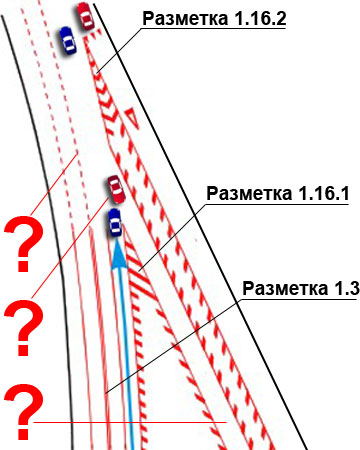 1. Верхний знак вопроса.Почему разметка 1.3 (сдвоенная сплошная линия) превратилась в одинарную прерывистую линию? Как такое может быть и что сие означает?2. Средний знак вопроса.Разметка 1.16.1 наносится в местах  разделения транспортных потоков встречных направлений. Я поставил там красный автомобиль, едущий навстречу.Вопрос – откуда здесь может взяться встречное движение? Тем более, что дальше будет разметка 1.16.2, назначение которой – разделять потоки попутных направлений.3. Нижний знак вопроса.Для кого предназначена эта полоса движения?